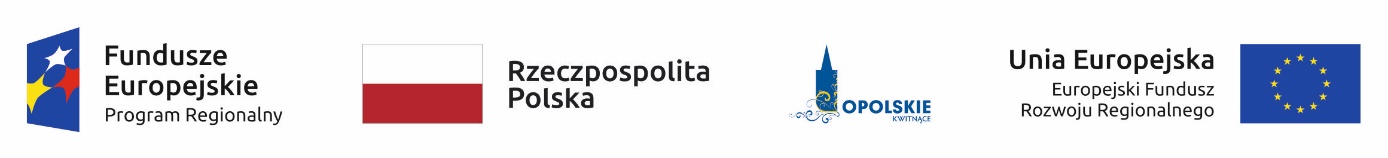 O G Ł O S Z E N I EW dniu 03.12.2018r. zakończono postępowanie w trybie zapytania ofertowego na:Przeprowadzenie audytu zgodności z KRI oraz audytu penetracyjnego zgodnie   z rozporządzeniem Rady Ministrów z dnia 12 kwietnia 2012 roku w sprawie Krajowych Ram Interoperacyjności, minimalnych wymagań dla rejestrów publicznych i wymiany informacji w postaci elektronicznej oraz minimalnych wymagań dla systemów teleinformatycznych (Dz. U. z 2017, poz. 2247).  Burmistrz Ozimkainformuje, że wybrano następującą  firmę do realizacji zamówienia:ProtectIT Sp. z o.o.ul. Wróblewskiego 18 lok.60693-578 ŁódźWw. firma spełniła wszystkie wymogi zawarte w zapytaniu ofertowym 
i zaoferowała  najkorzystniejszą ofertę./-/ Jan LabusBurmistrz Ozimka